PLUMLEY WITH TOFT & BEXTON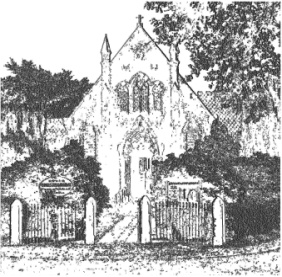 PARISH COUNCILMINUTES OFTHE MEETING OF THE PARISH COUNCIL HELD ON WEDNESDAY, 8th June 2016 at 7.30 pm Plumley Village HallCouncillors Present A Gabbott (Chair), C Wilson (Vice), G Coates,  J Wright, D Nichols ,G Walton (CEC) J BeeverPublic Forum  There were no members of the public in attendancePolice Surgery to be confirmed There was no police surgery Apologies; To receive and accept apologies for absence from those members unable to attend.Apologies were received from Cllrs Wharfe, Crossman, Lawton Declaration of interestsNon pecuniary Interests were declared as –Cllr Nichols Plumley Village Hall, Minutes - To approve & sign the Minutes of the meeting on the 11th May 2016Minutes of the meeting were approved without amendmentCheshire East Council Matters: To receive a report on Cheshire East Council Matters.  Cllr Walton reported- Represented the Leader at the inaugural Manchester to Bejing flight from Manchester AirportThat the Tour of Britain would be coming to Knutsford and Tatton on the 6th September 2016Preparations are in place for the Cheshire show for the 21st / 22nd June 2016Clerks Report – To receive Correspondence and to take decisions on items specified in Appendix 6/16 attached The Council resolved to receive the correspondence and requested that the clerk contact Knutsford Town Council re item 5.1 M and asks for clarity on a the types of services that a Ranger can provide  Reports of RTAThere were no reported RTA’sFinancial Payments – To approve payments in Appendix 6/16 attached. Includes: Salaries & expenses.All balances and payments in appendix 6/16 were approvedAudit figures 2015/16The clerk advised that the annual return for the year 31st March 2016 had been approved by the internal auditor and signed 8.6.2016.It was resolved that Section 1 The annual governance statement was signed by the chair following approval by members of the CouncilIt was resolved that Section 2 The Accounting statements for 2015/16 was signed by the chair following approval by members of the Council subject to   Audit comments as attached needs to change “new noticeboards to refurbished noticeboards”General comment that  Risks / Liability becomes an agenda item for each meeting  	To receive any comments and reports by Councilors concerning transport, planning, footpaths, highways, Village Hall, Parish Plan, Community Pride, Community Resilience, Home watchTransfer of Footpath responsibilitiesIt was resolved that Cllr Beever would undertake the responsibilities relating to footpaths and that Cllr wright would undertake a handover of information heldMoorcroft Play Area update CWCllr Wilson advised that 2 companies had undertaken a review of the area and were hopefull of providing an acceptable scheme within the budget of £26,000General Highways issues Cllr Coates reported that the Safety Audit for the roundabout on Plumley Moor Road and Trouthall Lane had not addressed the issue of the “line of Sight” s contained within the Parish Council Letter dated the 18th of April 2016 and that item C3.3 incorrectly states that inappropriate signage had been removed.Concerns were raised about vehicle and pedestrian safety issues on Plumley Moor Road station bridge which included Condition and width of footpathIncreases in HGV traffic using the routeWidth of bridge highway struggles to accommodate a car and HGV at the same time creating danger to pedestrians on the bridge Above issues become a risk due to the poor line of sight for approaching vehicles and pedestrians It was resolved that the clerk writes to the appropriate officer at CEC with regards to the above issues and request that a Safety Audit takes place on the Plumley Moor Road Station BridgeCommunity Pride update – report below received from Cllr Crossman The round flower bed and area under the Noticeboard near Plumley village stores has had a make over, which hopefully most PCllrs have already noticed.The preliminary work was done, and paid for, by a tradesman working for my husband and me, at no cost to the Parish Council.Similary the wooden bench in the same area was refurbished by a local decorator working for Alan and me, again at no cost to the Parish Council.Most of the plants were chosen by Bob Hart whose son Mark kindly planted them. The pinks were acquired from from T and S Riley. They were chosen as a tribute to HM Queen's 90th Birthday. Jonathan Royle planted the pinks and is caring for the beds. So in my view good community involvement. The planters kindly provided and planted out by Cllr Coates are being cared for by three Parish Councillors. Thank you.  It maybe considered that the pansies will need to be replaced. Would Cllr Coates like to do this, please ?Because of my current shoulder problem ( hence my awful typos from time to time) I am unable to plant out but I am hope that there are others who would like to be involved in this activity.The litter picker equipment is being well used in many parts of the village...grateful thanks to all.The Community Pride Preliminary judges have already visited P, T and B parishes and will be visiting at least once more before the end of June.This will be followed up by visits from the Intermediate Judges should we be in the top 6 entrants in 'our' section of the competition. Entry in the competition has focused attention on the TLC the villages needed, even if we don't win !Planning 16/1440M Hart Nurseries, Ullard Hall Lane, PlumleyIt was resolved that there would be no comment against this application Cheshire Oil Development Cllr Nichols advised that he was in receipt of a letter from OPO and requested that the clerk forward it to CllrsMeetings – To note feedback from meetings attended since the meeting 11th May 2016 and to note attendance to take place at meetings during June/ JulyThere were no meetings attended by Cllrs during this periodTo receive any items for inclusion in the agenda for the next meeting, proposed to be held at 7.30pm on  Wednesday 6th July 2016 in the Committee Room at Plumley Village Hall  Close MeetingAPPENDIX 6/165.0 Clerk’s Report5.1 Correspondence 5.2.  Road Traffic accidents  - To note the occurrence of RTA’s since the last meeting	6.  Financial Payments6.1 To note the current financial position *Business Premium Account Earmarked Reserves Donald Sterling Legacy                          367.67Donation for daffodil bulbs                      6.50Playing Fields provision                      3,550.006.2 2015 /2016 Audit figures 2015/16 Accounting statements A12/5Chalc E Bulletin Week EndingB12/5M6 Smart Motorway ProjectC16/5alert@neighbourhoodalert.co.uk - newsletterD16/5Hazell Merill Chalc Congleton Area Meeting PapersE17/5Healthwatch Cheshire East : Pharmacy ProjectF18/5Cheshire HOMECHOICE NewsletterG23/516/1440M Hart Nurseries, Ullard Hall Lane, Plumley, Cheshire, WA16 9RNH23/5ChALC NewsletterI23/5Hazel Merill Chalc Macclesfield Area MeetingJ26/5Hazel Merill ChALC E-BulletinK31/5Lindsey Whitehead Monthly rural update.L31/5Chalc - Planning Training Sessions 4th & 14th JulyM6/6Knutsford Town council – ranger services NOpQRSTUV IncomeCommunity Account                   £*Business PremiumAccount £Balance brought forward 11,095.696159.75Precept received 5,714.50Total16,810.196159.75RefPayee£77Parkside Nursery – C pride281.4030T & S Riley – C Pride 20.00-Clerk Salary195.00Total for period 496.40Total Carried forward16,313.79Item2014/152015/16Variance %Comment1Balances brought forward12,91217,999Carried forward figure 2Annual Precept 11,19711,19703Total other receipts802541-32%There were no budgeted receipts as CEC initially stated that there would be no support grant £310 contribution to projects and £231 CEC support grant4Staff costs4,3774,419+1.6 %Additional expenses5Loan interest NilNilNilNo comments6All other payments2,6757,162+167%Additional planned and agreed expenditure £4,488 -£875     Defibrillator£2,405  refurbished notice boards£1083 Housing Needs Survey£117 Play area survey Total £44807Balances carried forward17,85918,156+1.6%Unexpected contributions in other receipts increased income by £ 541 as item 38Total cash and short term investments17,859+14017,99918,156+1.6%As above Total Fixed AssetsNilNilTotal Borrowings NilNil